ANTE LÍDERES COMUNALES Y FUNCIONARIOS DE LA ADMINISTRACIÓN LOCAL SE SOCIALIZAN LOS PROYECTOS DE TRANSPORTE Y MOVILIDAD SOSTENIBLE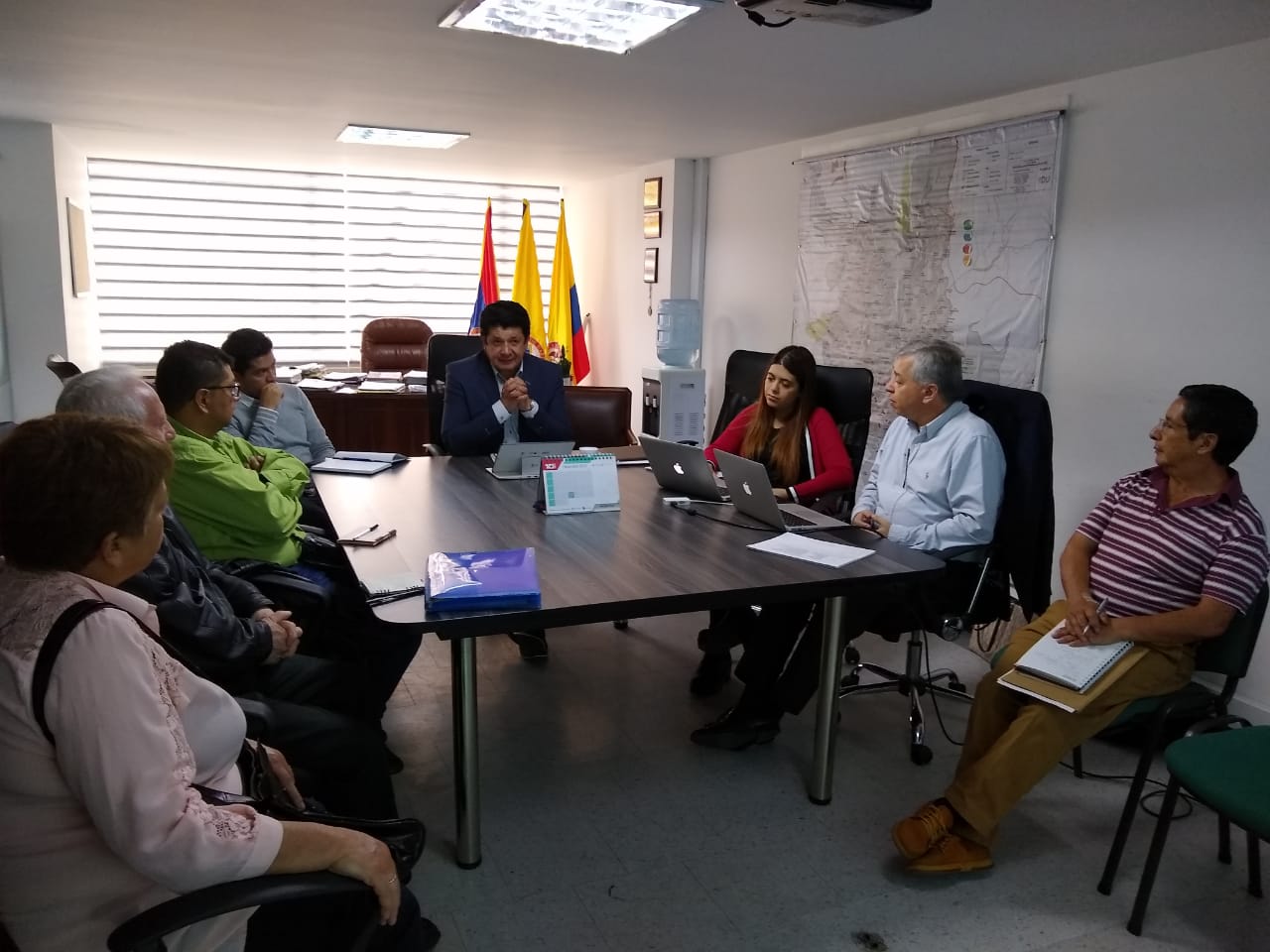 Ante líderes comunales y funcionarios de diversas dependencias de la Alcaldía de Pasto, representantes de la fundación Ciudad Humana socializan este jueves los proyectos que el Banco de Desarrollo de América Latina (CAF) y el Fondo Verde del Clima (CAF) implementarán en la ciudad como parte del programa de Transporte Sostenible para Ciudades Intermedias.Esta iniciativa busca fortalecer y mejorar el uso del transporte público, fomentar la bicicleta y la caminata, contribuir a la pacificación del centro de Pasto y construir el Terminal Intermodal del Norte para mejorar la movilidad de la Comuna 9, garantizando el ingreso y despacho organizado de los vehículos que transitan hacia los municipios del occidente de Nariño.Asimismo, se ha propuesto estructurar el Sistema Público de Bicicletas con 800 eléctricas y la construcción de 40 estaciones para su uso, que funcionarán a través de paneles solares, así como la ejecución de 10 kilómetros más de ciclorrutas que se sumen a las ya existentes en el municipio.Jorge Cote, de la Fundación Ciudad Humana, dijo que otra de las iniciativas busca estimular el uso del Sistema Estratégico de Transporte Público (SETP), a través de medidas como los carriles preferenciales que optimicen los tiempos de desplazamiento y brinden un servicio más atractivo y eficiente para los usuarios.El proyecto de Transporte Sostenible también contempla la pacificación del centro de la ciudad, es decir a la generación de espacio público más amplio y seguro para los ciudadanos, incluyendo parques y ciclorrutas.Finalmente, el secretario de Tránsito, Luis Alfredo Burbano, señaló que estas iniciativas también pretenden hacerle frente al cambio climático, atendiendo la escasez de hidrocarburos que se prevé empezará a vivirse en dos años y por lo cual aumentará el costo de estos.El presidente de la Junta de Acción Comunal de Pandiaco, Luis Lucero, destacó la gestión de la Secretaría de Tránsito para viabilizar estos proyectos e indicó que es fundamental que la ciudad le apueste a este tipo de iniciativas que desestimulan el uso del vehículo particular, mejoran el sistema de transporte público e incentivan las formas de movilidad sostenible con un mayor uso de la bicicleta.Información: Secretario de Tránsito Luis Alfredo Burbano Fuentes. Celular: 3002830264Somos constructores de pazALCALDE DE PASTO, EXALTÓ EL LIDERAZGO Y COMPROMISO SOCIAL DE LA AGRUPACIÓN DAMAS GRISES EN LA CELEBRACIÓN DE SUS 50 AÑOS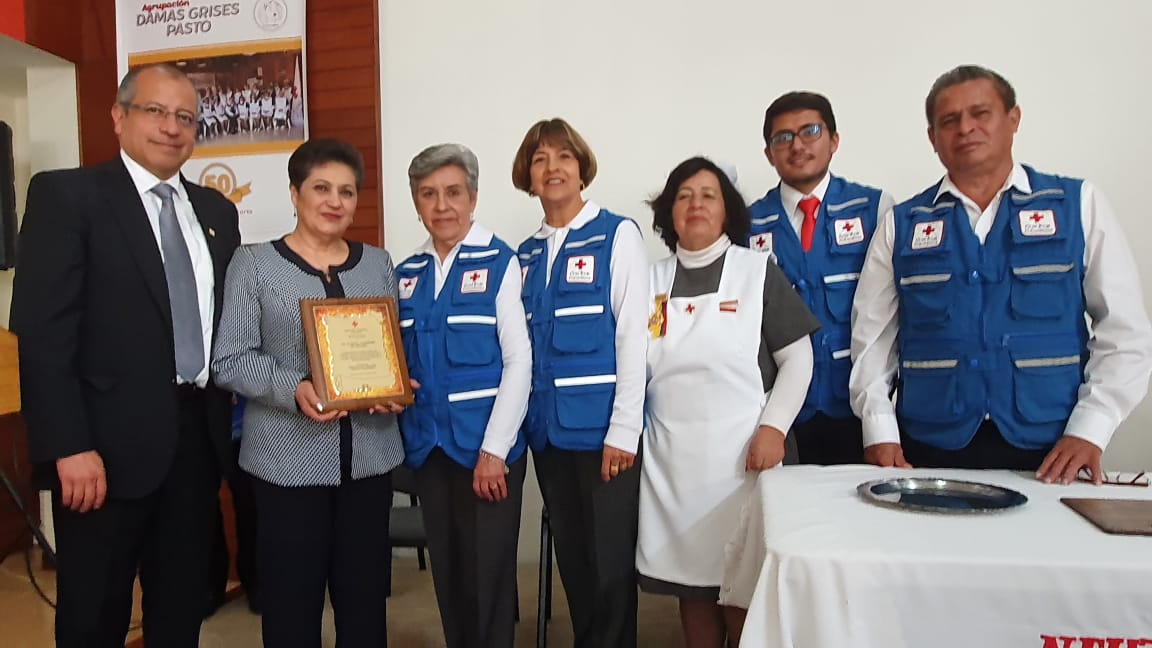 En ceremonia especial, el alcalde de Pasto Pedro Vicente Obando Ordóñez exaltó la loable labor que se ha cumplido desde la agrupación de Damas Grises de Pasto de la Cruz Roja Colombiana, desde hace 50 años. Durante el evento el mandatario local, impuso la orden al Mérito San Juan de Pasto en el Grado de ‘Gran Cruz’ y entregó un decreto de reconocimiento.Las Damas Grises de Pasto de la Cruz Roja Colombiana desde 1969, a través de su misión humanitaria han contribuido al mejoramiento de la calidad de vida de la población más vulnerable, a través de programas orientados a la recuperación y desarrollo comunitario sostenible, así como al desarrollo de acciones en salud, difusión, protección, fortalecimiento institucional y movilización de recursos y alianzas estratégicas.En la misma jornada, la Cruz Roja Seccional Nariño, entregó una placa de reconocimiento a la gestora social de Pasto, Martha Guerrero de Obando; como símbolo de gratitud por el apoyo y la gestión realizada durante este cuatrienio para el fortalecimiento del accionar humanitario.  Somos constructores de pazEL PRÓXIMO 8 DE DICIEMBRE SE LLEVARÁ A CABO EL CONCIERTO DE COROS INFANTILES EN EL TEMPLO DE SAN SEBASTIÁN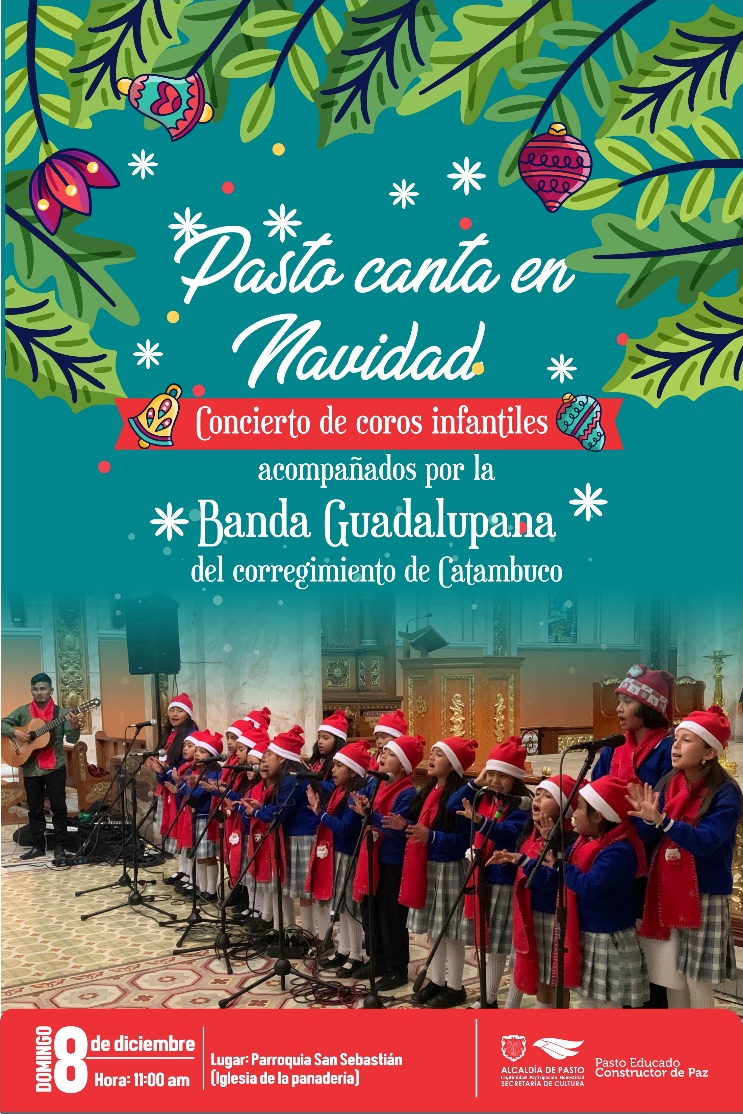 La Alcaldía de Pasto a través de la Secretaría de Cultura, invita a la ciudadanía al gran concierto de Coros Infantiles ‘Pasto Canta en Navidad’, que se llevará a cabo de forma gratuita, el próximo domingo 8 de diciembre, a las 11:00 a.m. en la parroquia de San Sebastián, templo de la Panadería, Carrera 21 # 20-20.El concierto contará con la presentación especial de la Banda Guadalupana, dirigida por Nataly Guerrero e integrada por estudiantes del corregimiento de Catambuco, quienes han tenido la oportunidad de participar en concursos nacionales y locales, lo que les ha permitido fortalecerse y continuar con su crecimiento artístico.La Alcaldía de Pasto, promueve estos espacios culturales en las comunas y corregimientos del municipio con el propósito de permitirle a la comunidad el acceso libre de las artes y la cultura musical de la región.Información: Secretario de Cultura, José Aguirre Oliva. Celular: 3012525802Somos constructores de pazEL PRÓXIMO 12 Y 13 DE DICIEMBRE SE LLEVARÁ A CABO LA MUESTRA ARTESANAL JUVENIL ‘LLUVIA DE ESTRELLAS’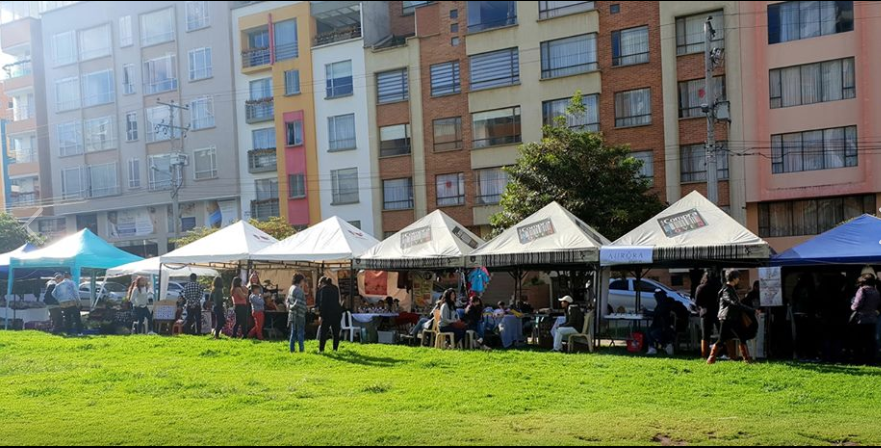 Este 12 y 13 de diciembre en la Carrera 27 entre calles 20 y 21, frente al comando de Policía Nacional, desde las 7:00 a.m. hasta las 8:00 p.m. se llevará a cabo la muestra artesanal de emprendimientos juveniles ‘Lluvia de estrellas’ un espacio de participación, reflexión y fortalecimiento entre esta población del municipio de Pasto.Este encuentro busca impulsar y fortalecer los emprendimientos juveniles, para que los participantes puedan dar a conocer y comercializar sus productos, así como sus ideas de negocio. En la jornada se darán cita 30 emprendimientos que ofrecerán al público variedad de diseños y artesanías, a precios muy asequibles para todo el público. Además, se contará con los productos artesanales realizados por jóvenes de la Fundación Proinco, Fundación Righetto y el instituto de orientación Santo Ángel. En articulación con la Secretaría de Salud, las jóvenes gestantes adolescentes también tendrán muestras de sus emprendimientos. Este espacio se realiza desde la Alcaldía de Pasto a través de la Dirección Administrativa de Juventud, como un proceso de acompañamiento y visibilización de los emprendimientos juveniles.Información: Dirección Administrativa de Juventud, Nathaly Riascos. Celular: 302 3532173Somos constructores de pazEL SISTEMA ESTRATÉGICO DE TRANSPORTE PÚBLICO DE PASTO CUENTA CON MÁS DE 700 SEÑALES VERTICALES DE PARADEROS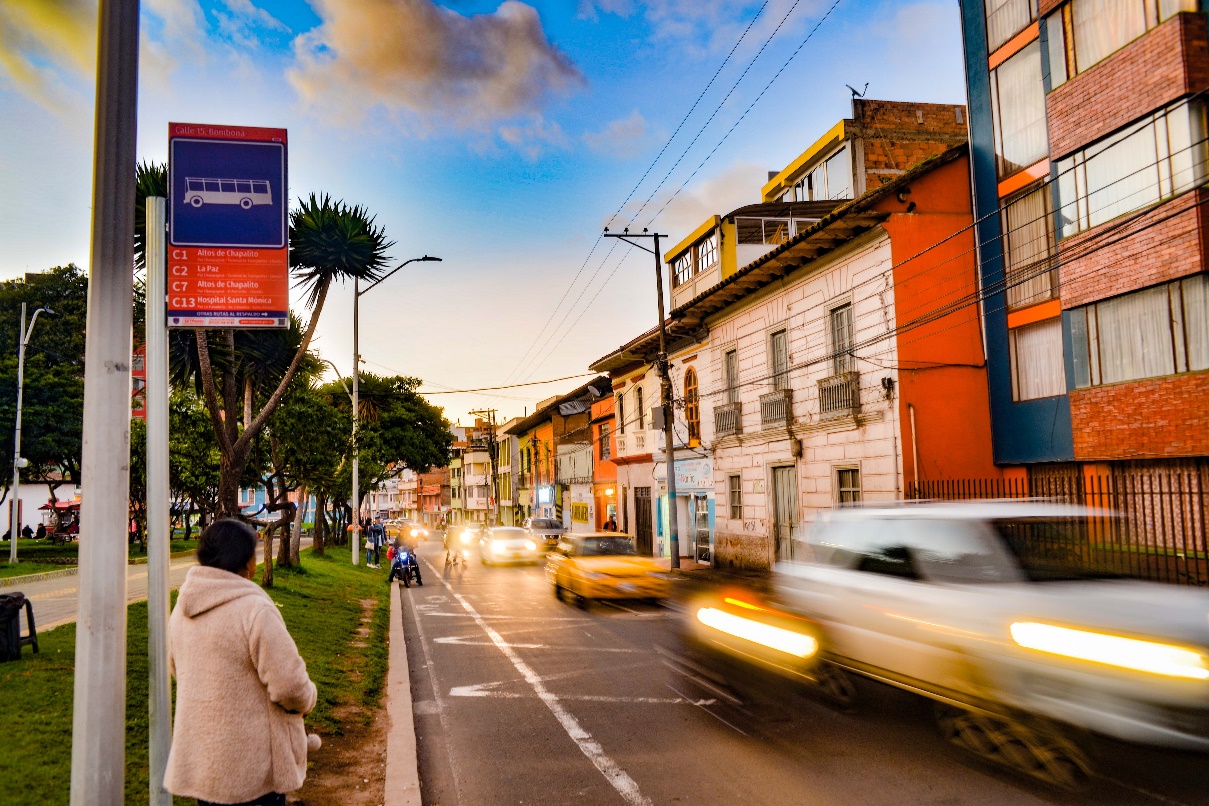 La Unidad Administrativa Especial Avante instaló más de 700 señales verticales en todas las comunas y la mayoría de los corregimientos del municipio de Pasto, haciendo la demarcación de los paraderos del Sistema Estratégico de Transporte Público, con estructuras informativas que además de indicar las rutas de buses que hacen la parada en determinado sector, permiten conocer el trayecto que corresponde a cada ruta.Según informó el Gerente del ente gestor Jairo López Rodríguez, con estas nuevas herramientas de mobiliario vial, el ascenso y descenso de pasajeros solamente podrá realizarse en los lugares demarcados como paraderos a través de las señales verticales, en aras de optimizar la prestación del servicio y mejorar la movilidad en la ciudad.El proyecto de señalética hace parte de las metas establecidas en el plan de desarrollo municipal “Pasto educado constructor de paz” con un cumplimiento del 100%. La primera fase se ejecutó durante la vigencia 2016, con 140 señales verticales instaladas en el centro histórico y el centro extendido de la ciudad, para lo cual se invirtieron $ 400 millones de pesos.La segunda fase del proyecto concluye este año con la instalación de 634 señales verticales, incluyendo la reparación de 78 señales instaladas en la fase uno, la reubicación de 20 unidades y la instalación de 69 señales verticales en los corregimientos de San Fernando, Gualmatán, Catambuco, Genoy, y el sector de Daza, principalmente, con una inversión cercana a los $ 928 millones de pesos.Finalmente, el Gerente de AVANTE expresó que este esfuerzo con el que el actual gobierno municipal le cumple a la ciudad, fortaleciendo el equipamiento vial del Sistema Estratégico de Transporte Público, requiere del compromiso y la responsabilidad de todos para mejorar la movilidad y la seguridad vial en el municipio.Información: Gerente General SETP-AVANTE, Jairo López Rodríguez. Celular: 3233179821Somos constructores de pazDEL 28 DE NOVIEMBRE AL 11 DE DICIEMBRE SE CANCELARÁ EL SUBSIDIO ECONÓMICO A BENEFICIARIOS DEL PROGRAMA COLOMBIA MAYOR NÓMINA DE NOVIEMBRE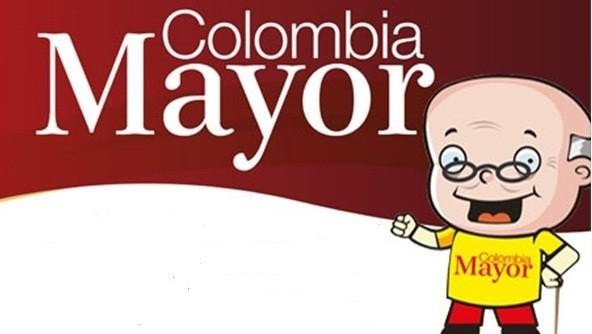  La Secretaría de Bienestar Social, comunica a los beneficiarios del Programa Colombia Mayor que, a partir del 28 de noviembre hasta el 11 diciembre del presente año, se cancelará la nómina correspondiente a NOVIEMBRE  2019.Es importante mencionar que, por instrucciones del Gobierno Nacional, los pagos son de tipo mensual y se cancelará un monto de $80.000 mil pesos, se reitera a los beneficiarios que EL NO COBRO DEL SUBSIDIO ECONÓMICO CONLLEVA AL RETIRO DEL PROGRAMA EN MENCIÓN.Para quienes aún no han realizado el proceso de Biometrización (registro de huellas), deben presentarse en Supergiros ubicado en Avenida Los Estudiante en la calle 20                    # 34-13, de lo contrario no podrán hacer su respectivo cobro y presentar cédula original, dirección y celular actualizados.Únicamente para el caso de las personas mayores en condición de enfermedad, hospitalización, discapacidad o viaje, u otras circunstancias que imposibilite acercarse a cobrar, presentar PODER NOTARIAL, dicho poder no puede tener una vigencia superior a treinta (30) días, además debe presentar cédula original tanto del beneficiario como del apoderado. En el caso de perder la cédula original, tramitar ante la Registraduría la contraseña e inmediatamente hacer entrega de copia de la contraseña en el Centro Vida de la Secretaría de Bienestar Social.CRONOGRAMA ZONA URBANASe invita a los beneficiarios a cobrar en el lugar más cercano a su domicilio, considerando que, en Pasto, TODOS LOS PUNTOS DE SERVICIO SUPERGIROS, se encuentran habilitados.Se informa que se atenderá de lunes a domingos, a partir de las 8:00 a.m hasta las 12 md y de 2 pm hasta las 6 pm, incluyendo festivos, en el lugar que se encuentre habilitado dicho servicio. ZONA RURAL – PUNTOS DE PAGO SUPERGIROS PERMANENTES EN CORREGIMIENTOSLos adultos mayores residentes de La Laguna, Catambuco, Genoy, El Encano, Obonuco y Cabrera cobrarán en el punto de pago Supergiros que dispone el sector, desde el 28 de noviembre hasta el 11 de diciembre 2019. ZONA RURAL – CAJA EXTENDIDA EN EL RESTO DE LOS CORREGIMIENTOSPara el caso de los beneficiarios que residen en el resto de los corregimientos se solicita cobrar en su respectivo sector, conforme al cronograma establecido. Se recomienda a los adultos mayores que queden pendientes por cobrar durante dicha jornada, acercarse a los puntos de pago en Pasto.Para más información se sugiere a los beneficiarios, consultar en cada nómina, las fechas de pago a través de: - La línea telefónica: 7244326 ext 1806 - Página de internet de la Alcaldía de Pasto: www.pasto.gov.co/ tramites y servicios/ bienestar social/ Colombia Mayor /ingresar número de cédula/ arrastrar imagen/  clik en consultar- Dirigirse hasta las instalaciones del Centro Vida para el Adulto Mayor, ubicado en la Secretaría de Bienestar Social, barrio Mijitayo Cra 26 Sur (antiguo Inurbe) Información: Secretario de Bienestar Social, Arley Darío Bastidas Bilbao: Celular: 3188342107Somos constructores de pazALCALDÍA DE PASTO TRANSFIERE IMPORTANTES RECURSOS A ACUEDUCTO DE EL ENCANO POR CONCEPTO DE SUBSIDIOSLa Alcaldía de Pasto, realiza transferencia por concepto de subsidio para los suscriptores de los estratos 1, 2 y 3 del servicio de acueducto a ACSABEN E.S.P., (Asociación Comunitaria de Servicio de agua y saneamiento básico), por valor de UN MILLÓN CUATROCIENTOS NOVENTA MIL QUINIENTOS SESENTA Y SIETE PESOS CON TREINTA Y SEIS CENTAVOS MDA. CORRIENTE ($1.490. 567.36), correspondiente al servicio prestado durante al mes de noviembre de 2019 en El Encano – Centro y las veredas Bellavista, San José y El Puerto, del corregimiento de El Encano, municipio de Pasto.Somos constructores de paz		OFICINA DE COMUNICACIÓN SOCIAL  ALCALDÍA DE PASTOCRONOGRAMA DE ACUERDO CON EL PRIMER APELLIDOCRONOGRAMA DE ACUERDO CON EL PRIMER APELLIDOCRONOGRAMA DE ACUERDO CON EL PRIMER APELLIDOCRONOGRAMA DE ACUERDO CON EL PRIMER APELLIDOLETRA DEL PRIMER APELLIDOFECHA DE PAGOA,B,C28 de  Noviembre 2019D, E, F, G, 29 de  Noviembre 2019H, I, J, K, L2 de  Diciembre 2019M, N, Ñ, O3 de  Diciembre 2019P, Q, R, S, T,  4 de  Diciembre 2019U, V, W, X, Y, Z5 de  Diciembre 2019PENDIENTES POR COBRARDESDE EL 6 HASTA EL 11 de  NOVIEMBRE  2019CRONOGRAMA ZONA RURAL - NOVIEMBRE 2019CRONOGRAMA ZONA RURAL - NOVIEMBRE 2019CRONOGRAMA ZONA RURAL - NOVIEMBRE 2019CRONOGRAMA ZONA RURAL - NOVIEMBRE 2019FECHACORREGIMIENTOLUGAR DE PAGOHORARIOSábado 30Noviembre 2019San FernandoInstitución Educativa8:00 AM a 10:00 AMSábado 30Noviembre 2019BuesaquilloInstitución Educativa10:30 AM a 2:00 PMLunes 2Diciembre 2019Santa BárbaraSalón Comunal8:00 AM a 11:00 AMLunes 2Diciembre 2019SocorroSalón Comunal1:00 PM a 4:00 PMMartes 3Diciembre 2019MocondinoSalón Comunal8:00 AM a 11:00 AMMartes 3Diciembre 2019JamondinoEscuela Centro Educativo2:00 PM a 5:00 PMMiércoles 4Diciembre 2019JongovitoSalón Comunal8:00 AM a 11:00 AMMiércoles 4Diciembre 2019GualmatanSalón Cultural12:00 M a 3:00 PMJueves 5Diciembre 2019La CalderaSalón Comunal8:00 AM a 11:00 AMJueves 5Diciembre 2019MapachicoSalón Comunal12:00 M a 3:00 PMViernes 6Diciembre 2019MorasurcoSalón Comunal8:00 AM a 11:00 AM